Класс 7                                                                                           Урок №-_____________________Тема: «Африка. Внутренние воды»Цель: 1)образовательная обобщение знаний по пройденным темам, применение знаний и умений в новой нестандартной ситуации и организация коллективной деятельности. продолжить формирование знаний и представлений об особенностях природы Африки;познакомить учащихся с крупнейшими объектами внутренних вод Африки;          2)развивающая (развитие логического мышления, умений самостоятельно работать, делать выводы, умений работать с различными источниками географических знаний, создавать проблемные ситуации, развивать мыслительную деятельность учащихся, учить устанавливать причинно-следственные связи, выявлять главное и оставлять нужную информацию у себя в памяти);          3)воспитательная (воспитание нравственности, чувства коллективизма, товарищества, географической культуры, воспитание любви к своему предмету, самостоятельности, организованности, любознательности, работоспособности на уроке);Задачи урока:Образовательные: Продолжить формирование практических умений учащихся работать с картами атласа, пользоваться типовыми планами-алгоритмами, анализировать, выявлять закономерности, устанавливать причинно-следственные связи, группировать материал по указанным признакам. Воспитательные: Продолжить воспитание личностных качеств; чувства коллективизма, ответственности, личной сопричастности происходящему. Развивающие: Развивать мышление школьников, организовывать свою учебную деятельность и работать в заданном темпе; использовать, ранее приобретённые ЗУН для получения знаний и использования их в новой ситуации; свертывать полученную информацию и записывать её в тетрадь;Тип урока: комбинированныйМетоды: игровойПланируемые результаты: Приобретение знаний об особенностях внутренних вод материка Африка. Оборудование: карта Африки, атласы, учебник, дополнительная литература, контурная карта, цветные карандаши, школьные принадлежности, рабочая тетрадь, презентацияХод урокаОрг. Момент – Взаимоприветствие учащихся и учителя. Фиксация отсутствующих, проверка подготовки учащихся к уроку.Здравствуйте дорогие ребята. У нас сегодня такой замечательный день, когда к нам в школу приехали гости, и присутствуют на нашем уроке, и где вы можете показать все свои знания. Сегодня на уроке мы с вами вспомним и те темы, которые мы проходили и изучали, и изучим новую для вас тему. Знания, которые вы приобрели на предыдущих уроках, Вам очень пригодятся. Нам выделили 45 минут, а успеть хочется так много! Перед Вами лежит цветовой дневник настроения, по которому каждый из Вас сейчас должен отметить, какое у него настроение на данный момент. Цветовой дневник настроенияОтметили? Тогда в путь!!! И первое с чего мы начнем, проведем с Вами небольшую разминку, чтобы немного активизироваться и снять напряжение (повторяйте за мной)«Здравствуй планетаЗдравствуй ЗемляОтныне мы дети твои и друзьяОтныне мы вместе большая семьяЦветы, деревья, птицы и я».Внимание! Внимание! Начинаем наш урок  с лозунга  “Африка далёкая и близкая”. И цель нашего сегодняшнего с Вами урока продолжить формирование знаний и представлений об особенностях природы Африки.Сегодня меж командами сраженье,
Но пусть обид не будет среди вас.
Ведь победитель или побеждённый
Сегодня станет кто-то среди вас.Мы будем рады, если вы в сраженьях
Покажете находчивость свою.
Уменье, знанье и веселье
Поможет вам сыграть вничью! Сегодня участвуют у нас 2 команды:  ______________________________________________________________________________________________________Игру судят наше уважаемое жюри. (Идёт представление жюри). Итак, мы начинаем первый конкурс – “ВИЗИТКА”. Команды представляются. За приветствие 5 баллов, за эмблему – 3 балла.Второй конкурс – “РАЗМИНКА”. Командам по очереди задаются по 10 вопросов, звучит ответ и команда получает 1 балл. Если нет ответа, то выслушиваются ответы других команд – и тогда 1 балл  присуждается той команде, которая ответила правильно. Вопросы 1 команде:Площадь Африки без островов (29, 2 млн.км)На западе материк омывается водами (Атлантического океана)От материка Евразии Африка отделена (Суэцким каналом)Крайняя северная и западная точка материка (м. Бенн – Сека, м. Альмади)«Африканский рог» или «Восточный рог» (п-в Сомали)Какой путешественник в 1855 году открыл знаменитый водопад на реке Змбези и как называется этот водопад? (Давид Ливингстон, вдп. Виктория)По решению ЮНЕСКО эта пустыня  внесена в «Золотой фонд биосферы» (Сахара, 7 млн.км)Как называется плита и платформа на которой расположен материк? (Африканская плита, Африкано – Аравийская платформа)Где и когда появились первые сведения об Африки (4 век до н.э, Древняя Греция)Самая протяженная река, самая высокая температура, самый крупный водопад. Назвать самые самые. (Нил – 6671 км. Вместе с притоком Кагера, 1933 год – Эль – Азизия +58С на севере Сахары, вдп. Тугела – высота 933 м) – в Южной АфрикеВопросы 2 команде:Площадь Африки с островами (30,3 млн.км)На северо – востоке материк омывается водами (Красного моря)От острова Мадагаскар Африка отделена (Мозамбикским проливом)Крайняя южнаяточка материка (м. Игольный, м. Рас- Хафун)Медный пояс (Замбия)Какой ученый собрал крупнейшую – более 6000 образцов  - коллекцию семян культурных растений и доказал, что родиной ценных твердых сортов пшеница является одна из стран Африки, и что это за страна? (Н.И. Вавилов, Эфиопия) По решению ЮНЕСКО этот остров занесен в «Золотой фонд биосферы» (Мадагаскар, 590 тыс.км)По преобладающим высотам Африку подразделяют на две части, на какие? ( северная и западная, где высоты ниже 1000 м, и восточная и южная, где высоты более 1000м)Как первоначально на картах Эратосфена и Геродота  называлась Африка, и кто такие эти ученые? (Ливия, отец географии, отец истории)Самая высокая точка, самое большое озеро, самое глубокое озеро (влк. Килиманджаро – 5895м, о.Виктория – площадь 68 тыс.км, о.Танганьика – 1470м)Объявляется третий конкурс – “НЕГРАМОТНОЕ ПИСЬМО”. Капитан Врунгель, побывав в Африке, так описал природу, что я не согласна с его мнением. А вы сумеете найти ошибки в его записках? Команды должны найти 6 ошибок и объяснить их. Можно получить 6 баллов “Северная часть Африки находится в непосредственной близости от другого материка Европы (материк  Евразия). Поэтому в отличие от центральных частей Африки, изученных только в середине 19 века, её север был известен европейцам ещё более 2 тыс. лет назад. Этому благоприятствовали хорошие условия плавания по Средиземному морю. Уже тогда на Севере Африки были крупные города. Рельеф Африки в основном однороден – это равнина (в рельефе выделяют две части: ровную – северо-западную и гористую – юго-восточную). Исключение составляют древние Атласские горы на северо-востоке (молодые горы на северо-западе) и небольшое нагорье Тибести на юге. Значительная часть Африки располагается на древнем кристаллическом фундаменте, поэтому на севере преобладают метаморфические горные породы (осадочные полезные ископаемые): фосфориты, нефть, газ и др. На востоке Северной Африки в Средиземное море впадает самая длинная река континента – Конго (самая протяженная  – река Нил), Река Кагера, берущая начало с озера Виктория (Восточно – Африканского плоскогорья) является истоком Нила.Объявляется четвертый конкурс “Кто такой? Что такое?” (22 вопроса)Намиб - пустыня на юго-западном побережье Африки,Чад – озеро,Окапи – жираф,Атлас – горы,Баобаб – древесное растение,Асуан – город, плотина,Зулус – житель ,Конго – река, котловина,Батат – сладкий картофель,Манго – плод с сочной мякотью,Пигмей – самый низкий житель центральной Африки,Килиманджаро – вулканическая гора, самая высокая вершина,Вельвичия – растение в пустыни, похожее на большой цветок,Туарег – житель Сахары, скотовод,Ньяса – озеро,Ливингстон – исследователь Африки,Виктория – водопад на реке Замбези, озеро,Ахаггар – нагорье в северной Африки,Гепард – хищное животное.Мы начинаем пятый конкурс – “ЗНАТОКИ АФРИКИ”. Перед Вами карта, нужно каждой цифре подписать объект, который ей соответствует. Кто быстрее справится, та команда получает 3 балла. Выходят по одному члены команд, для нахождения географических обьектов.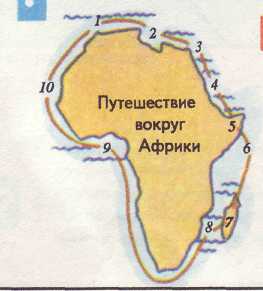 1.  пролив2.  море... 3.  канал... 4 . море.. 5. полуостров. 6.   океан.. 7.  остров... 8.  пролив...9.   залив10 . океанШестой конкурс – «Выбери меня»Выберите правильный ответ:Площадь Африки более 30 млн. км2 или 50 млн. км2.Гвинейский залив омывает Африку с запада или с востока.Полуостров Сомали на западе или на востоке Африки?Канарские острова расположены у северо-восточных или северо-западных берегов?Бенгельское течение теплое или холодное?Мыс Игольный – крайний северный или южный?Красное море часть Атлантического или Индийского океана?Гибралтарский пролив находится на северо-западе или на северо-востоке?Что лежит севернее мыс Рас-хафун ил мыс Игольный?Мозамбийский – это пролив или залив?Седьмой конкурс -  «Конкурс капитанов»Собрать из кусочков материк. – 5 балловСегодня на уроке ребята мы с Вами ставим еще одну цель для себя. На этом уроке ребята мы с Вами должны не только вспоминать и закреплять полученные знания по теме Африка, но и узнать что-то новое и неизведанное для нас с Вами. Давайте откроем с Вами тетради и запишем число и тему урока: «Внутренние воды Африки». Сегодня на уроке мы должны с Вами познакомиться с крупными водными обьектами Африки.Текс учителя: «В Африке речная сеть наиболее развита в районе экватора и юго-восточной части материка. В пустынных зонах рек очень мало. Наоборот, здесь встречается очень много высохших русел (вади). Они наполняются водой только во время редких дождей. Преобладающее большинство рек впадает в Атлантический океан. (т.к. рельеф приподнят к востоку). (давайте просмотрим по карте, какие это реки). Более 1/3 площади материка занимает внутренний замкнутый бассейн. Реки восточных частей Африки относятся  к бассейну Индийского океана. (а к этому бассейну относятся какие реки?). Почти все реки питаются дождевой водой. Поэтому реки, протекающие через экваториальный пояс, круглый год полноводны, на других поясах (какие еще климатические пояса есть в Африке?) уровни рек изменяются в зависимости от количества влаги и сезона выпадения осадков. К крупным речным системам относятся: Нил, Конго (Заир), Нигер, Замбези.  И сейчас начинается наш последний восьмой конкурс, который называется «1+1», где вам дается 5 минут прочитать и представители с каждой команды должны описать и рассказать об одной реке и озере (1 команда – р. Нил, о.Чад, 2 команда – р.Конго (Заир), о.Виктория) – оценивается в 5 балловНаш  урок подходит к концу. Попросим жюри посчитать общий счёт за восемь конкурсов.И какая команда сейчас не победила бы, вы должны всегда помнить, что Вы один класс, и Вы все друзья межу собой.Друг должен быть веселым, честнымЛюбимым, милым, интереснымМеня он должен пониматьИ если надо – поддержатьА если надо – рассмешитьВ беде он должен рядом быть.В нем не должно быть Лжи, коварства, двуличьяПодлости, ЛукавстваПодведение итогов урока – раскрасить цветовой дневник настроения, выставление оценок, показ презентацииД/З: параграф 48 (стр. 180- 183) – на контурную карту нанести бассейны рек Африки, и подписать реки, озера, океаны, моря, заливы, проливы, водопады Африки.№НастроениеЦветНачало урокаКонец урока1ВосторженноеКрасный2РадостноеОранжевый3ПриятноеЖелтый4СпокойноеЗеленый5ГрустноеСиний6ТревожноеФиолетовый7УныниеКоричневый8БезразличноеЧерныйГде-то под руками были близкоКапитана Врунгеля записки.Он себя считает знатоком,Африканский мир ему знаком.Постарайтесь-ка найти при чтении,Что вы подвергаете сомнению?Река Нил – самая длинная река, приток река Кагера, берущая начало с Восточно – Африканского плоскогорья, является истоком Нила. Протекает через о.Виктория. После выхода на равнину река называется Белый Нил, после слияния с Голубым Нилом, который берет начало с Эфиопского нагорья, его называют Нил.Река Конго (Заир) -  самая полноводная река Африки, по площади бассейна и полноводности занимает второе место после Амазонки. Дважды пересекает экватор, поэтому полноводен в течении всего года. Река в верхнем течении протекает через многие ступенчатые плоскогорья, образует много порогов и водопадов. При прохождении котловины Коного русло реки расширяется, а течение замедляется. Озеро Чад – в Северной Африке, на месте древних водоемов. Озеро очень мелкое, глубина всего- 4-7 метра, вода соленая, т.к. озеро бессточное. Расположено в субэкваториальном поясе. Площадь озера изменяется. В дождливый сезон площадь озера увеличивается почти в двое. А в сухой период уровень воды в озере падает, оно распадается на отдельные мелкие водоемы, заболачивается, берега покрываются слоем соли.Озеро Виктория – самое большое озеро Африки, не очень глубокое (самое глубокое место – 80м). Расположено в пологом прогибе платформы. С пологими и очень рассеченными берегами. На поверхности наблюдаются очень сильные бури с мощными волнами.